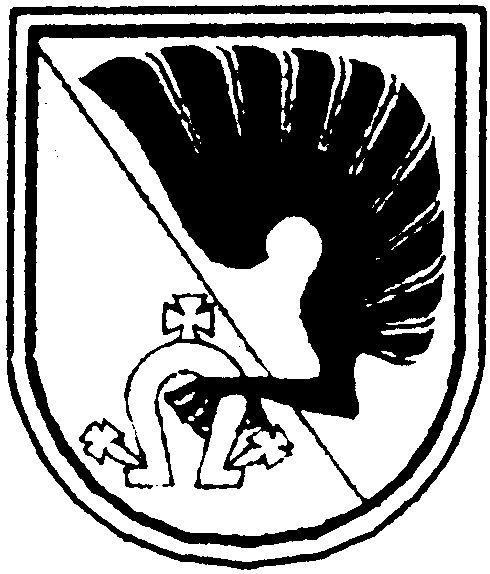 KĖDAINIŲ R. ŠĖTOS GIMNAZIJOS DIREKTORIUSĮ S A K Y M A SDĖL 2015 M. BIRŽELIO 11 D. ĮSAKYMO V-116 „DĖL KĖDAINIŲ R. ŠĖTOS GIMNAZIJOS SUPAPRASTINTŲ VIEŠŲJŲ PIRKIMŲ TAISYKLIŲ TVIRTINIMO“ NETEKUSIO GALIOS2017 m. rugsėjo 25 d. Nr. V-192ŠėtaVadovaudamasis Lietuvos Respublikos viešųjų pirkimų įstatymu:P r i p a ž į s t u  netekusiu galios 2015 m. birželio 11 d. įsakymą Nr. V-116 „Dėl Kėdainių r. Šėtos gimnazijos supaprastintų viešųjų pirkimų taisyklių tvirtinimo“.P a v e d u raštinės vedėjai Daivai Grigaravičienei pateikti įsakymo kopiją el. paštudirektoriaus pavaduotojui ūkio reikalams Vytautui Žukauskui ir vyr. buhalterei Vilmai Alūzienei.Direktorius 		Mindaugas DanilevičiusSusipažinau:______________________(parašas)______________________(vardas, pavardė)______________________(data)______________________(parašas)______________________(vardas, pavardė)______________________(data)	